Уважаемые участники!	Заседание круглого стола «Компетенции и образование: модели, методы, технологии» проводится в заочной форме с последующим изданием электронной версии сборника (печатная версия сборника не издается).  	Сборнику присваивается Международный индекс ISBN, он рассылается по основным библиотекам России и Зарубежья, материалы проходят стилистическую правку.	Вы будете приятно удивлены качеством обслуживания, Вам достаточно прислать заявку и материал для публикации, а наши внимательные сотрудники произведут расчет стоимости публикации, сформируют для Вас уведомление о приёме материалов к публикации, содержащее квитанцию, которую можно оплатить в ближайшем отделении Банка. При поступлении оплаты на наш расчетный счет, Вам поступит уведомление на электронную почту, подтверждающее факт зачисления денежных средств. Ждем Ваши материалы. СЕКЦИИ РАБОТЫ КРУГЛОГО СТОЛАЗаседание круглого стола проводится по следующим секциям:СЕКЦИЯ 1. Вопросы дошкольного образования.СЕКЦИЯ 2. Вопросы начального образования.СЕКЦИЯ 3. Вопросы среднего образования.СЕКЦИЯ 4. Вопросы высшего образования.СЕКЦИЯ 5. Вопросы дополнительного образования детей.СЕКЦИЯ 6. По страницам Закона «Об образовании».СЕКЦМЯ 7. Инклюзивное образование.УСЛОВИЯ УЧАСТИЯ В КОНКУРСЕ «ПРИЗВАНИЕ»Представить статью для публикации в сборнике статей «Компетенция и образование: модели, методы, технологии» и выразить согласия участия в конкурсе педагогического мастерства «Призвание».Произвести оплату публикации и участия в конкурсе, согласно выставленной смете.По итогам участия в конкурсе каждый участник получит диплом I, II, III степени, подтверждающий участие в Международном конкурсе педагогического мастерства «Призвание».II. Необходимые документы для публикации статьи в сборникеДля публикации статьи в сборнике необходимо в адрес оргкомитета направить:- заявку на публикацию статьи;- текст статьи объёмом не менее 3 страниц машинописного текста;- оплату публикации.Документы предоставляются в Оргкомитет по электронной почте двумя файлами (один – статья, второй – заявка). Названия файлов по фамилии первого автора. III. Требования к оформлению статьиК публикации принимаются статьи объемом не менее 3 страниц машинописного текста.Правила оформления статьи: поля по , кегель 14, шрифт Times New Roman, межстрочный интервал – одинарный, выравнивание по ширине, красная строка , ориентация листа – книжная.Список литературы не является обязательным элементом текста. Его необходимость обуславливается наличием цитат или ссылок. Оформлять ссылки следует в виде указания в тексте в квадратных скобках на соответствующий источник списка литературы. Использование автоматических постраничных ссылок не допускается. Список литературы оформляется строго в алфавитном порядке.Пример оформления списка литературы:ЛитератураЧепасова А.М. Семантические и грамматические свойства именных фразеологизмов /А.М. Чепасова, Челябинск, 1983. – 94 с.2.Тексты оформляются следующим образом: название статьи прописными буквами, полужирно, шрифт Times New Roman, кегель 12, по центру. Строкой ниже, через интервал, фамилия автора (ов) и инициалы полужирно, шрифт 14 кегель, далее на следующей строке курсивом – наименование организации (полностью, без аббревиатур), город. Далее, затем весь представляемый текст. 3.Образец оформления статьи:ВОСПИТАНИЕ ДУХОВНО-НРАВСТВЕННОЙ КУЛЬТУРЫ ДЕТЕЙ-СИРОТ ЧЕРЕЗ ВЗАИМОДЕЙСТВИЕ СО СТУДЕНТАМИ ВУЗАШмакова Е.В.Областной духовно-патриотический центр «Арское», с. АрскоеТекст   Текст   Текст Текст   Текст   Текст Текст   Текст   ТекстЛитератураБолее подробно требования к оформлению статей изложены на сайте www.tagcnm.ru в Методическом разделе.IV. Форма заявки и требования к ее оформлениюЗаявка на заседание круглого стола (августовский педсовет-2020) по актуальным вопросам современного образования «Компетенции и образование: модели, методы, технологии»1Медаль выполнена из сплавов металла, покрытие под античное золото или серебро, толщина медали 3 мм диаметр 70 мм. В обечайке медали есть отверстие для крепления. Медаль упакована во флокированную коробочку, красную или синюю, внутри которой флокированный ложемент и текстильная обшивка крышки. Поздравительный текст печатается на гладком металлическом (под золото или серебро) вкладыше диаметром 50 мм. К медали выдается удостоверение.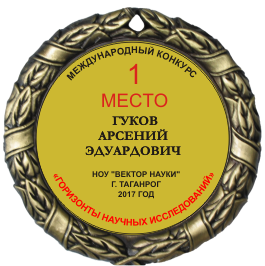 2Программа заседания круглого стола (августовского педсовета – 2020 высылается на бумажном носителе формата А5, выполненный на цветной бумаге, с указанием названия мероприятия, оргкомитета, названия разделов и списка участников. Программа подписывается директором и скрепляется печатью.3Данная услуга действует только для жителей России.4Электронная версия сборника высылается на электронный адрес участника заседания круглого стола до выхода сборника из печати (примерно через 3 недели после окончания приема заявок на заседание круглого стола).Заявка оформляется на каждого автора!V. Стоимость публикации1 страница – 180 руб. За каждого соавтора дополнительно доплачивается 350 руб. за человека (не за страницу). Просьба заранее публикацию не оплачивать! После отправления материалов по электронной почте в ответ Вам будет выслано письмо, в котором будет указана стоимость публикации и квитанция для оплаты.В случае заказа наградных материалов (диплом участника заседания круглого стола, диплом участника конкурса, программы заседания круглого стола, диска с записью материалов и программы заседания круглого стола) дополнительно оплачивается 130 руб. за почтовые услуги по пересылке наградных материалов.VI. Контрольные даты VII. Контакты:Центр научной мысли www.tagcnm.ru(ИП Бобырев Аркадий Викторович, ИНН 615412280020, ОГРНИП 310615406000045)Контактное лицо: Самусенко Ольга Сергеевна, главный специалист Центра научной мысли.  Главный офис тел. 8(8634) 391-470 с 900ч. до 1800ч., перерыв с 1300 до 1400 (по будням), Бобырев Аркадий Викторович – руководитель Центра научной мысли тел. 89185001217e-mail: bobyrev@tagcnm.ruМатериалы направлять по электронной почте bobyrev@tagcnm.ru, с пометкой «КС-1».Уважаемые коллеги!Еще раз обращаем Ваше внимание, что сборник будет издан только в электронном формате, печатная версия сборника рассылаться участникам заседания круглого стола не будет!Оргкомитет будет благодарен Вам за распространение данной информации среди преподавателей университетов, институтов, специализированных организаций и органов образования, которые будут заинтересованы в публикации материалов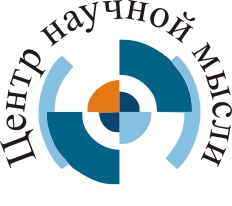 www.tagcnm.ruИНФОРМАЦИОННОЕ ПИСЬМОЦЕНТР НАУЧНОЙ МЫСЛИприглашает Вас принять участиев заседание круглого стола (августовский педсовет-2020) по актуальным вопросам современного образования «Компетенции и образование: модели, методы, технологии» 26 августа 2020 г.и возможностью участияв I Международном конкурсе педагогического мастерства «Призвание».По материалам августовского педсовета-2020 будет издан сборник статей «Компетенции и образование: модели, методы, технологии» (Часть 1)Центр научной мысли зарегистрирован в Федеральной службе по надзору в сфере связи, информационных технологий и массовых коммуникаций (Роскомнадзор) как сетевое издание, осуществляющее образовательную и культурно-просветительскую деятельность.Свидетельство о регистрации ЭЛ № ФС 77-63987, выдано 18 декабря 2015 года.Центр научной мысли зарегистрирован в Федеральной службе по надзору в сфере связи, информационных технологий и массовых коммуникаций (Роскомнадзор) как сетевое издание, осуществляющее образовательную и культурно-просветительскую деятельность.Свидетельство о регистрации ЭЛ № ФС 77-63987, выдано 18 декабря 2015 года.Данные об авторе публикации и предоставляемого материалаДанные об авторе публикации и предоставляемого материалаДанные об авторе публикации и предоставляемого материалаДанные об авторе публикации и предоставляемого материалаФамилия, имя, отчество автора (соавтора) (полностью)Название статьиНомер секцииКоличество страниц Место работы (учебы) (полностью)Должность Ученая степень, ученое званиеПочтовый адрес (с индексом) для пересылки материалов заседания круглого столаТелефон домашнийТелефон мобильный (пример: 79192345678)E-mailII.Данные о заказе дополнительных услугII.Данные о заказе дополнительных услугII.Данные о заказе дополнительных услугII.Данные о заказе дополнительных услугНазвание услугиНазвание услугиЦена за ед.Да, нетВключить материал для участия в Международном конкурсе педагогического мастерства «Призвание» (да, нет) Включить материал для участия в Международном конкурсе педагогического мастерства «Призвание» (да, нет) 1200 руб.Диплом участия в конкурсе соавтору (да, нет)Диплом участия в конкурсе соавтору (да, нет)265 руб.Медаль участника конкурса1 (да, нет) Медаль участника конкурса1 (да, нет) 1500 руб.Справка, подтверждающая факт публикации на бумажном носителе (да, нет) Справка, подтверждающая факт публикации на бумажном носителе (да, нет) 165 руб.Справка, подтверждающая факт публикации в заседании круглого стола на бумажном носителе и дублированием в электронном виде на электронную почту участника (да, нет)Справка, подтверждающая факт публикации в заседании круглого стола на бумажном носителе и дублированием в электронном виде на электронную почту участника (да, нет)175 руб.Диплом, подтверждающий публикацию (да, нет) Диплом, подтверждающий публикацию (да, нет) 265 руб.Программа заседания круглого стола2 (да, нет) рекомендуется!Программа заседания круглого стола2 (да, нет) рекомендуется!100 руб.Проинформировать через смс2 об отправке корреспонденции (да, нет) рекомендуется!Проинформировать через смс2 об отправке корреспонденции (да, нет) рекомендуется!65 руб.Электронная версия сборника4 (да, нет) рекомендуется!Электронная версия сборника4 (да, нет) рекомендуется!140 руб.Диск с записью pdf формата электронной версии сборника и программы заседания круглого стола (да, нет)Диск с записью pdf формата электронной версии сборника и программы заседания круглого стола (да, нет)120 руб.Договор на оказание услуг (да, нет) Договор на оказание услуг (да, нет) 100 руб.Сформированный заказ прошу отправить ФГУП «Почта России» заказным отправлением на адрес, указанный мною в п.1 строки 8, данной заявки Сформированный заказ прошу отправить ФГУП «Почта России» заказным отправлением на адрес, указанный мною в п.1 строки 8, данной заявки Сформированный заказ прошу отправить ФГУП «Почта России» заказным отправлением на адрес, указанный мною в п.1 строки 8, данной заявки Сформированный заказ прошу отправить ФГУП «Почта России» заказным отправлением на адрес, указанный мною в п.1 строки 8, данной заявки Подавая заявку для участия публикации автоматически подразумевается, что заявитель ознакомлен с: 1. Публичным договором-офертой о предоставлении услуг (публичная оферта) доступном на сайте www.tagcnm.ru в разделе «Документы».2. Информационным письмом.3. С тарифами публикации, сроками рассылки корреспонденции.Подавая заявку для участия публикации автоматически подразумевается, что заявитель ознакомлен с: 1. Публичным договором-офертой о предоставлении услуг (публичная оферта) доступном на сайте www.tagcnm.ru в разделе «Документы».2. Информационным письмом.3. С тарифами публикации, сроками рассылки корреспонденции.Подавая заявку для участия публикации автоматически подразумевается, что заявитель ознакомлен с: 1. Публичным договором-офертой о предоставлении услуг (публичная оферта) доступном на сайте www.tagcnm.ru в разделе «Документы».2. Информационным письмом.3. С тарифами публикации, сроками рассылки корреспонденции.Подавая заявку для участия публикации автоматически подразумевается, что заявитель ознакомлен с: 1. Публичным договором-офертой о предоставлении услуг (публичная оферта) доступном на сайте www.tagcnm.ru в разделе «Документы».2. Информационным письмом.3. С тарифами публикации, сроками рассылки корреспонденции.Подавая данную заявку, я даю согласие на обработку моих персональных данных, указанных мною на этой страницеПодавая данную заявку, я даю согласие на обработку моих персональных данных, указанных мною на этой страницеПодавая данную заявку, я даю согласие на обработку моих персональных данных, указанных мною на этой страницеПодавая данную заявку, я даю согласие на обработку моих персональных данных, указанных мною на этой страницеМною проведена предварительная калькуляция расходов по оплате за участие в заседании круглого стола, обязуюсь произвести оплату за участие в мероприятии, согласно высланному уведомлению, в течение 3-х дней.Мною проведена предварительная калькуляция расходов по оплате за участие в заседании круглого стола, обязуюсь произвести оплату за участие в мероприятии, согласно высланному уведомлению, в течение 3-х дней.Мною проведена предварительная калькуляция расходов по оплате за участие в заседании круглого стола, обязуюсь произвести оплату за участие в мероприятии, согласно высланному уведомлению, в течение 3-х дней.Мною проведена предварительная калькуляция расходов по оплате за участие в заседании круглого стола, обязуюсь произвести оплату за участие в мероприятии, согласно высланному уведомлению, в течение 3-х дней.- прием заявок, текстов статейдо 26 августа 2020 г.- прием оплатыВ течение 3-х дней после подтверждения принятия материалов к публикации- рассылка электронной версии сборникаСентябрь 2020 года